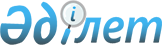 О присвоении наименований улицам в селе 96-РазъездРешение акима Талапкерского сельского округа Целиноградского района Акмолинской области от 26 августа 2009 года № 04. Зарегистрировано Управлением юстиции Целиноградского района Акмолинской области 5 октября 2009 года № 1-17-112

      В соответствии с пунктом 2 статьи 35 Закона Республики Казахстан от 23 января 2001 года «О местном государственном управлении и самоуправлении в Республике Казахстан», пунктом 4 статьи  14 Закона Республики Казахстан от 8 декабря 1993 года «Об административно-территориальном устройстве Республики Казахстан», с учетом протокола № 13 схода жителей села 96-Разъезд от 30 июля 2009 года, аким Талапкерского сельского округа РЕШИЛ:



      1. Присвоить улицам села 96-Разъезд следующие наименования:

      улице № 1 - наименование Шакшак Жанибека;

      улице № 2 - наименование Богенбай батыра;

      улице № 3 - наименование Кенесары;

      улице № 4 - наименование Агыбай батыра;

      улице № 5 - наименование Жанайдар батыра;

      улице № 6 - наименование Айтеке би;

      улице № 7 - наименование Толе би;

      улице № 8 - наименование Абылай хана,

      улице № 9 - наименование Казыбек би;

      улице № 10 - наименование Шакарима Кудайбердыулы;

      улице № 11 - наименование Жайын;

      улице № 12 - наименование Темиржолшилар;

      улице № 13 - наименование Абая Кунанбаева;

      улице № 14 - наименование Аманкелды Иманова;

      улице № 15 - наименование Торгай;

      улице № 16 - наименование Алиби Жанкелдина;

      улице № 17 - наименование Тауелсиздик;

      улице № 18 - наименование Аксуат;

      улице № 19 - наименование Жамбыла Жабаева;

      улице № 20 - наименование Магжана Жумабаева;

      улице № 21 - наименование Ахмета Байтурсынова;

      улице № 22 - наименование Сакена Сейфуллина;

      улице № 23 - наименование Окжетпес.



      2. Контроль за исполнением настоящего решения оставляю за собой.



      3. Настоящее решение вступает в силу со дня государственной регистрации в Управлении юстиции Целиноградского района и вводится в действие со дня официального опубликования.      Аким Талапкерского

      сельского округа                           А.Исабекова      СОГЛАСОВАНО:      Начальник

      государственного учреждения

      "Отдел культуры и

      развития языков

      Целиноградского района"                    Ш.Отегенова      Начальник

      государственного учреждения

      "Отдел архитектуры

      и градостроительства

      Целиноградского района"                    А.Сагымбаев
					© 2012. РГП на ПХВ «Институт законодательства и правовой информации Республики Казахстан» Министерства юстиции Республики Казахстан
				